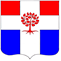 Администрациямуниципального образования Плодовское сельское поселениемуниципального образования Приозерский муниципальный районЛенинградской областиП О С Т А Н О В Л Е Н И Еот   06    марта  2023 года                                      №43Об утверждении порядка содержания и эксплуатации источников наружного противопожарного водоснабжения в границах муниципального образования Плодовское сельское поселениеРуководствуясь Федеральным законом от  21.12.1994 № 69-ФЗ «О пожарной безопасности», Федеральным законом от 06.10.2003 № 131-ФЗ «Об общих принципах организации местного самоуправления в Российской Федерации», постановлением Правительства Российской Федерации от 16.09.2020 г. № 1479 «Об утверждении Правил противопожарного режима в Российской Федерации», Федеральным законам от  22.07.2008 
№ 123-ФЗ «Технический регламент о требованиях пожарной безопасности», Федеральным законам от  07.12.2011№ 416-ФЗ «О водоснабжении и водоотведении», в целях обеспечения пожарной безопасности в границах муниципального образования Плодовское сельское поселение муниципального образования Приозерский муниципальный район Ленинградской области активизации работы по приведению наружного противопожарного водоснабжения в соответствии с нормами и правилами, а также в целях создания условия для забора в любое время года воды из источников наружного противопожарного водоснабжения, администрация муниципального образования Плодовское сельское поселение ПОСТАНОВЛЯЕТ:1. Утвердить порядок содержания и эксплуатации источников наружного противопожарного водоснабжения в границах муниципального образования Плодовское сельское поселение, согласно приложению № 1 к настоящему постановлению.2. К источникам наружного противопожарного водоснабжения отнести централизованные и (или) нецентрализованные системы водоснабжения с пожарными гидрантами, установленными на водопроводной сети (наружный противопожарный водопровод), водные объекты, используемые в целях пожаротушения в соответствии с законодательством Российской Федерации, а также пожарные резервуары.3. Рекомендовать подразделениям Государственной противопожарной службы:3.1. Заключить соглашение с администрацией муниципального образования Плодовское сельское поселение о порядке взаимодействия в сфере содержания и эксплуатации источников наружного противопожарного водоснабжения; 4. Постановление вступает в силу с момента опубликования 5.  Контроль исполнения настоящего постановления оставляю за собой.Глава администрации                                                                                                    А. А. МихеевИсполн.: Шаров С.Н. те.л. 8(813)79 96-137Разослано: дело-2.  